Name: ______________________________________			Date: _________________CC AlgebraTransformations of Functions Homework1. Match the name and the equation of each of the following graphs.Names: A) Absolute Value	 B) Cubic	C) Linear	D) Square RootEquations: E)  y = x		F) y = x3		G) y = 	H) y = 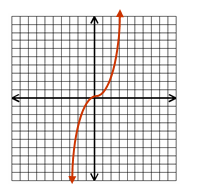 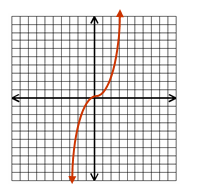 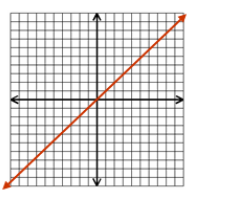 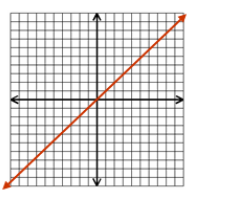 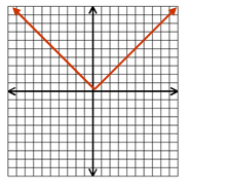 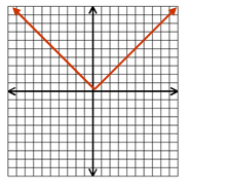 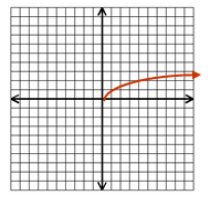 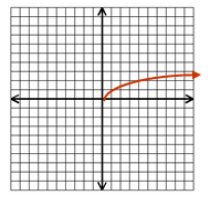 For #’s 2-4 Describe the transformation for each function given the parent function.2. Parent function: g(x) = x2		Function after transformation: g(x) = 3(x – 1)2 – 63. Parent function: f(x) = x3		Function after transformation: f(x) = 5(x – 2)3 – 114. Parent function: h(x) =		Function after transformation: h(x) = For #’s 5 and 6 Name the Parent Function, describe the transformation, and graph each equation.5.  f(x)= 					6.  g(x) = 